Projekt  zakázky na stavební práce akce: II/116 Lány-křiž.II/201 (včetněIII/23623,III/23624;II/236)Fotodokumentace stávajícího stavu: III/23624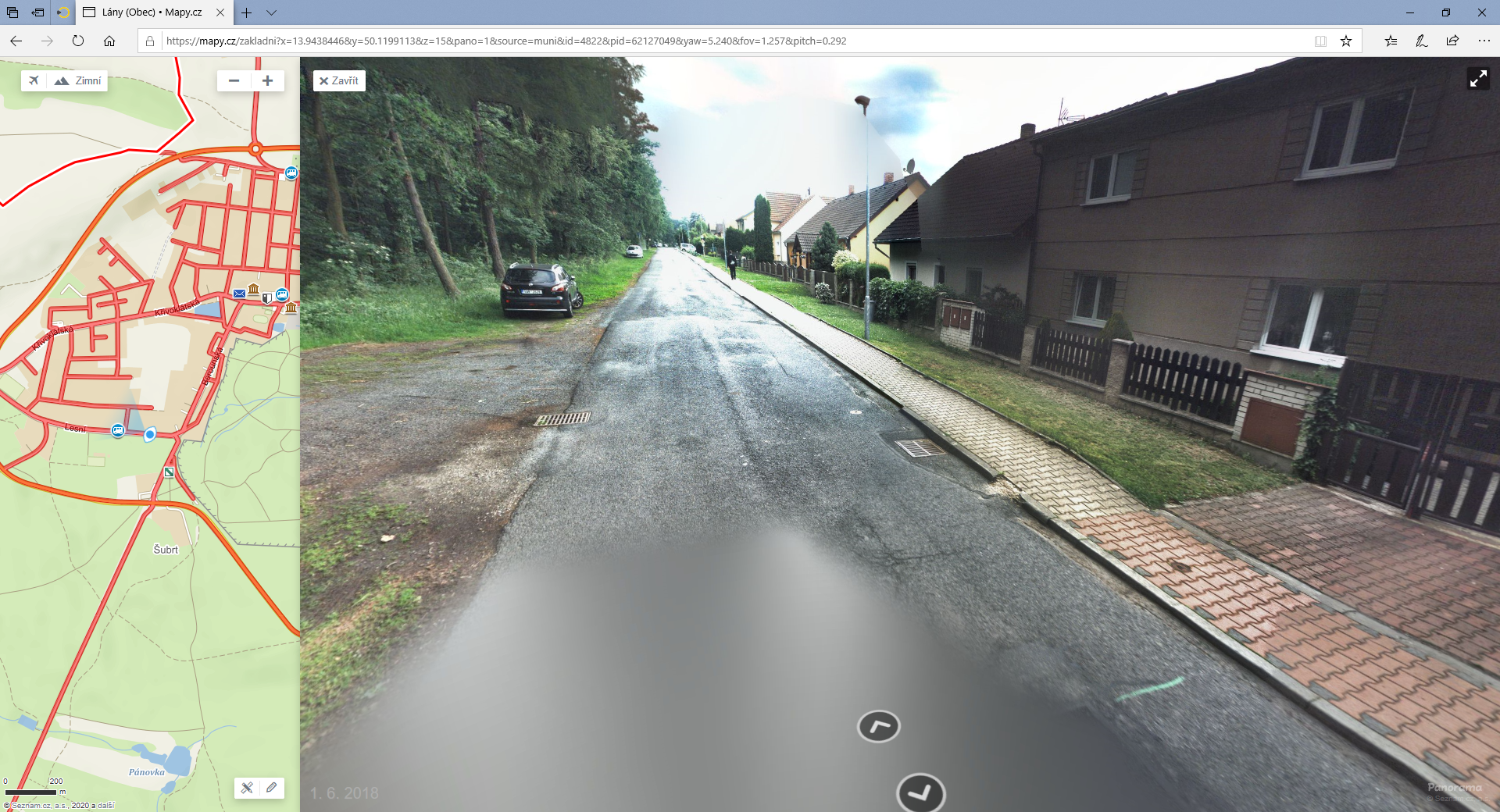 II/236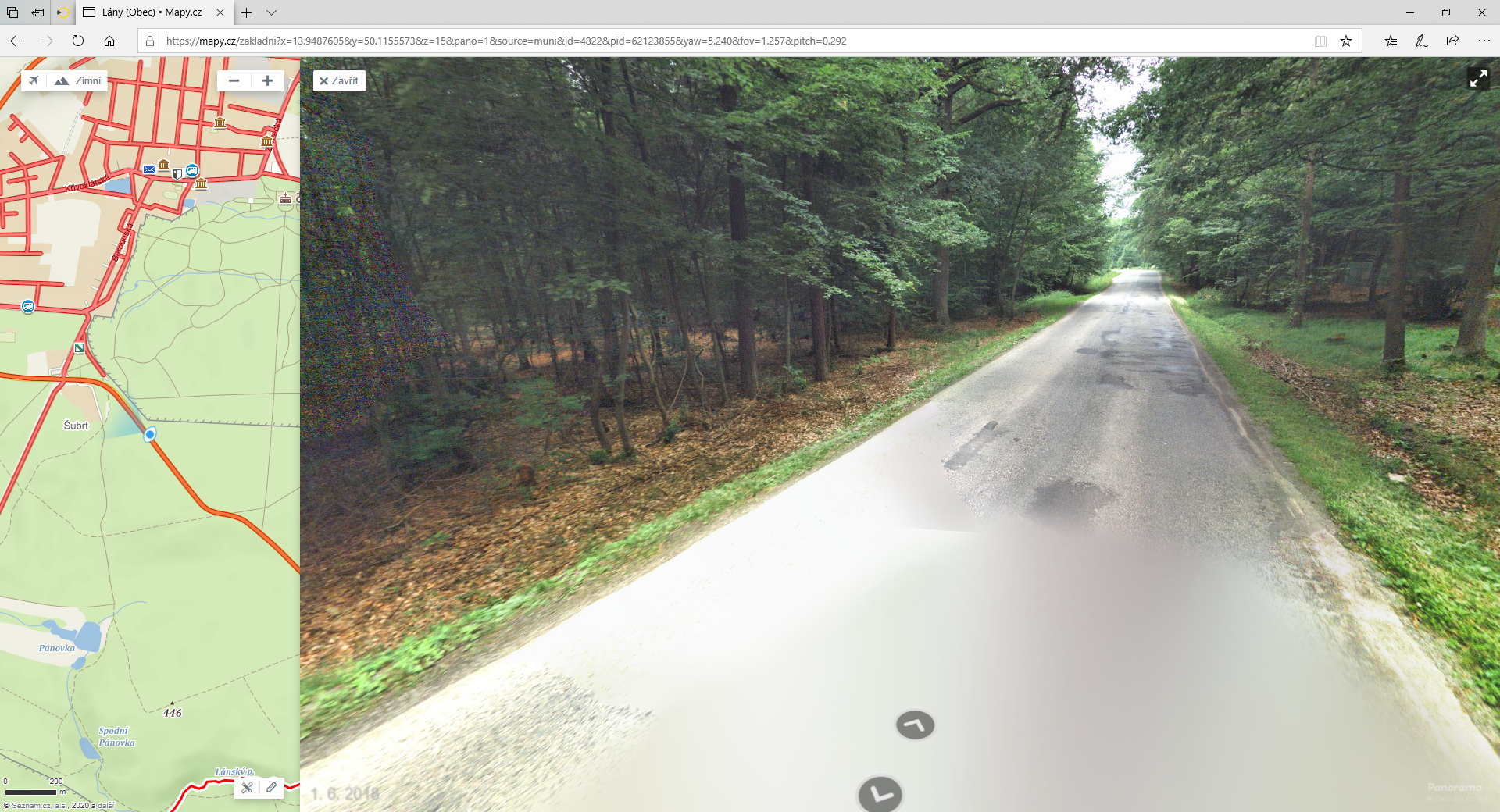 II/116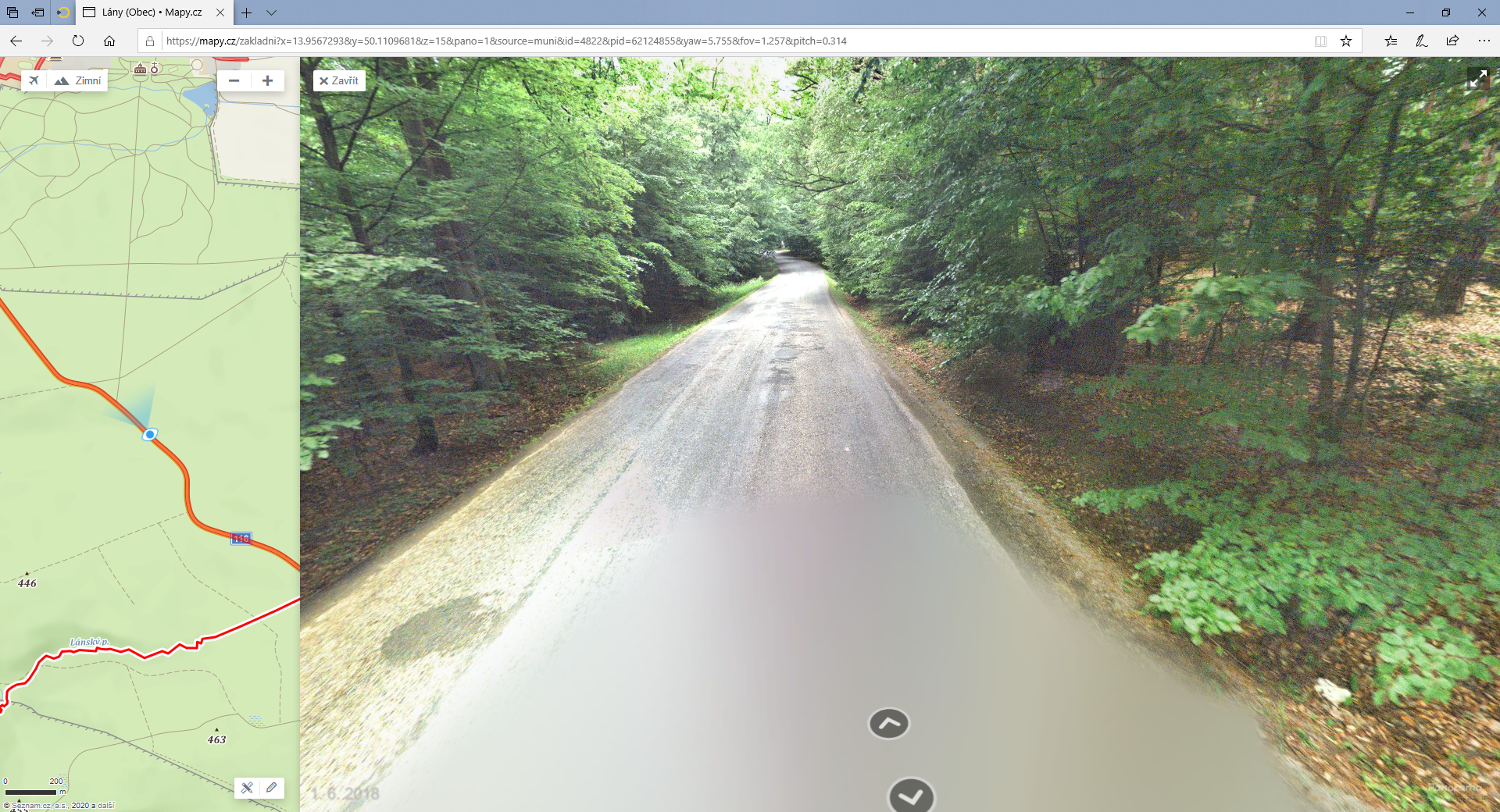 